“研读红色经典”21天打卡活动推荐书单1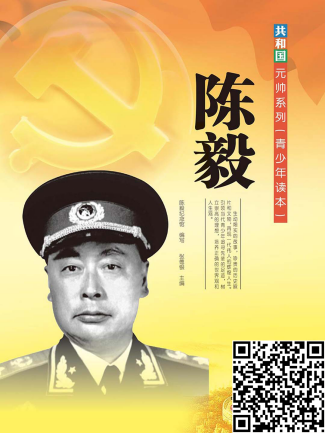 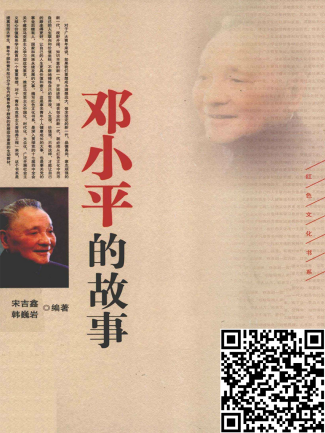 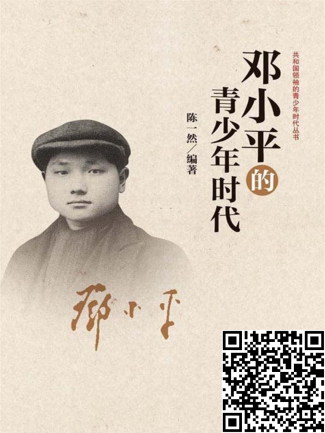 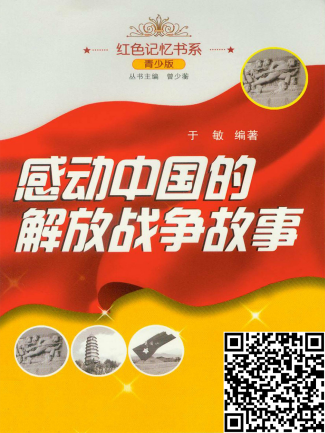 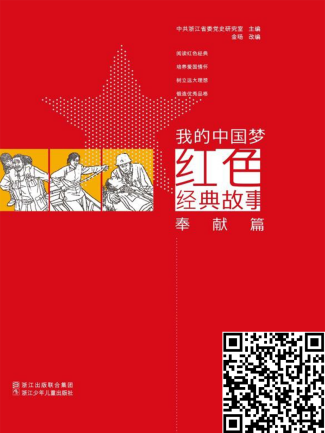 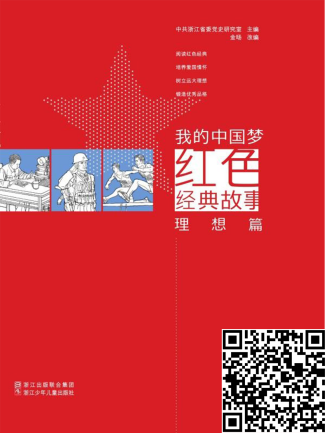 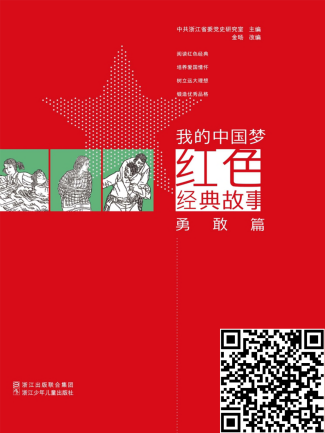 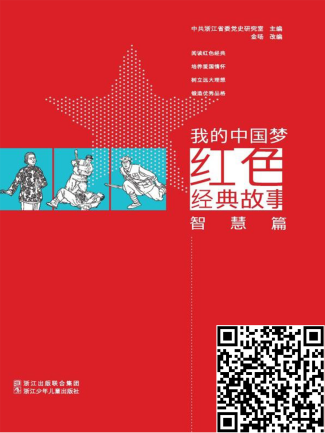 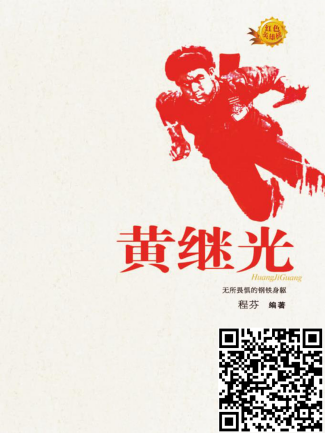 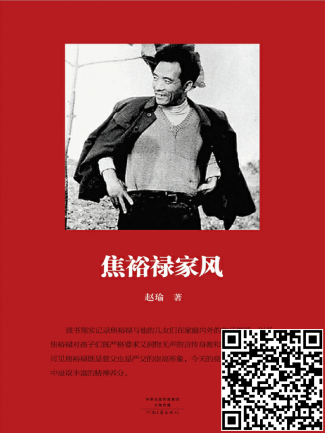 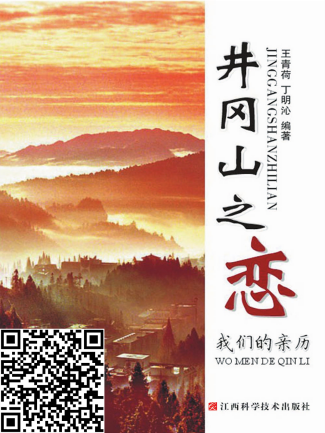 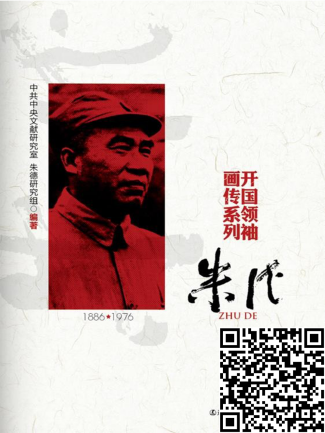 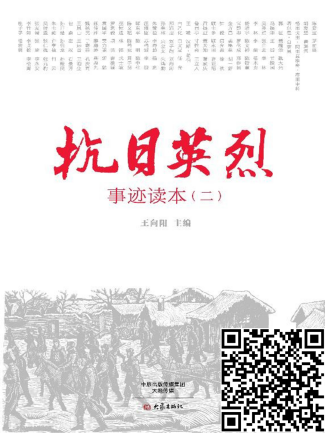 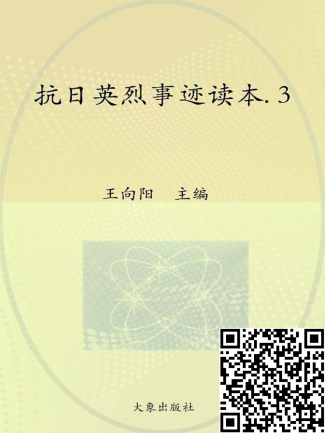 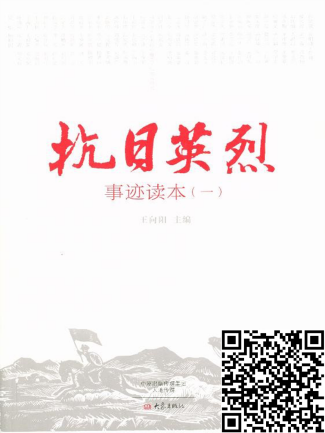 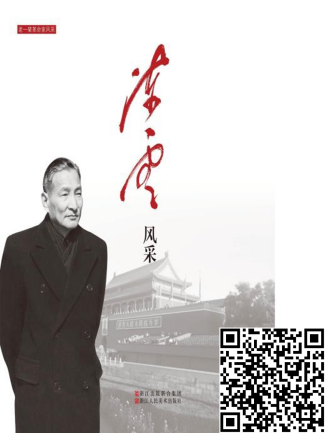 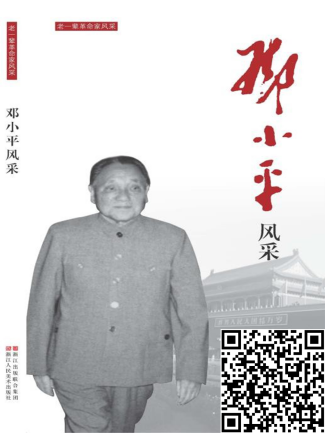 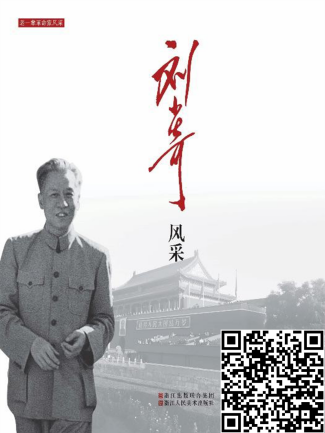 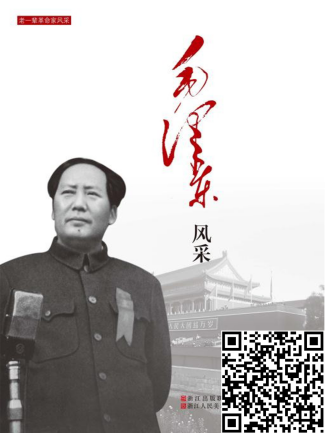 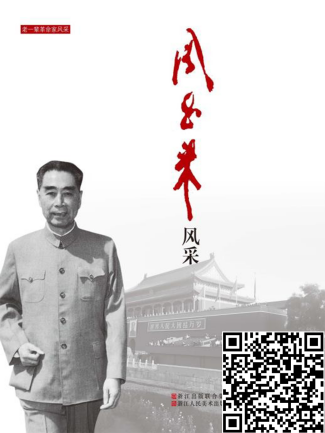 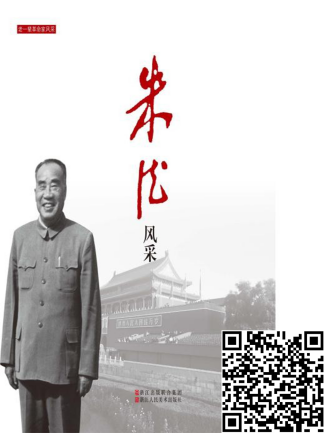 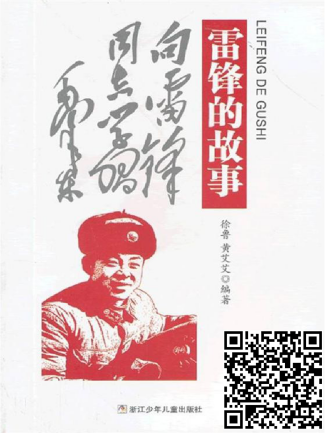 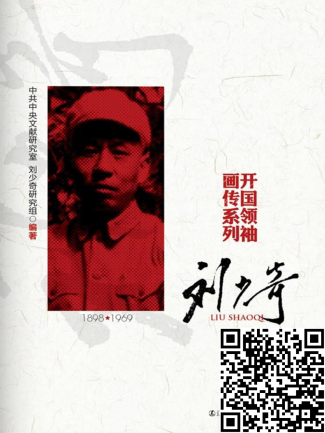 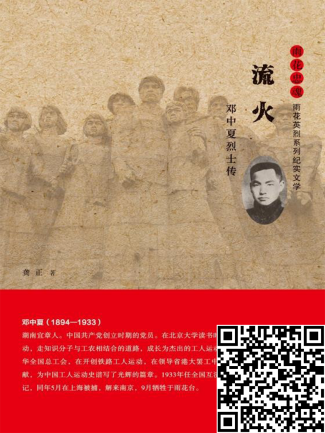 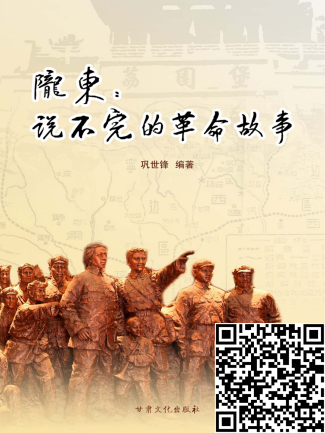 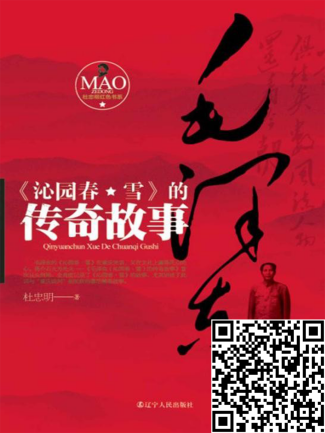 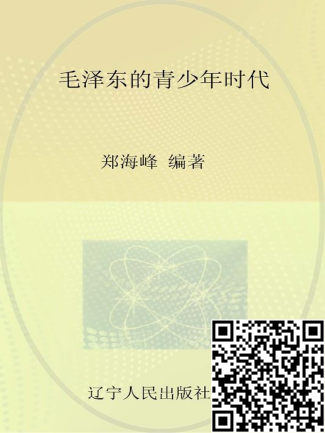 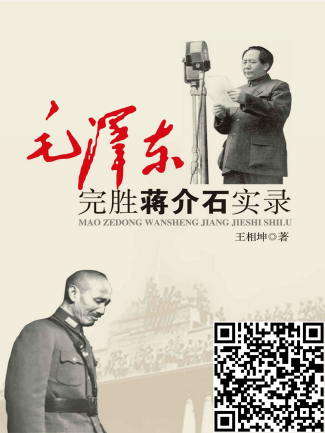 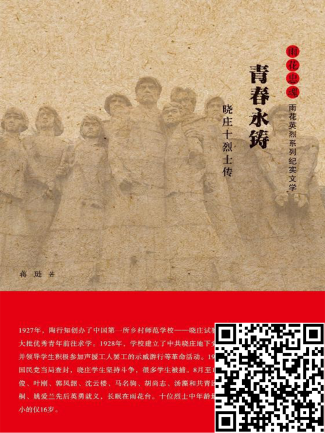 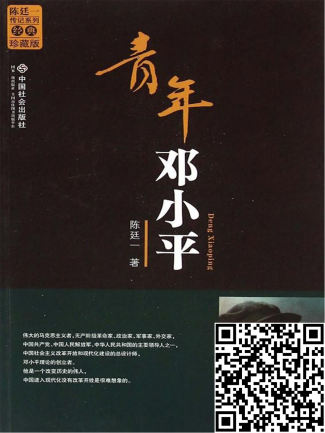 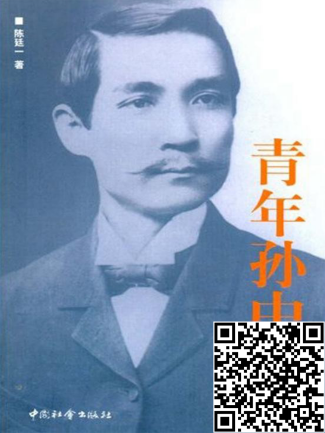 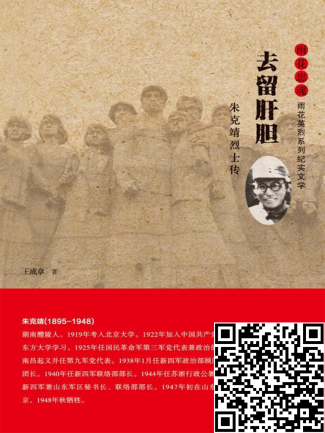 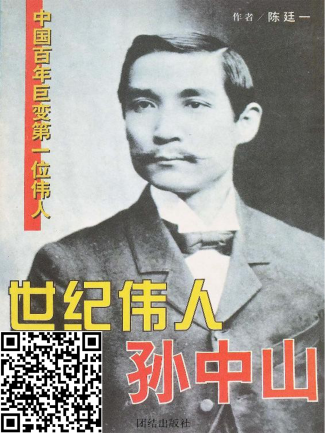 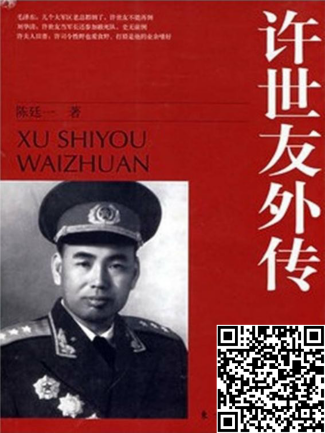 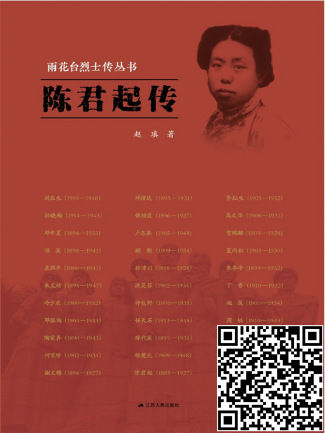 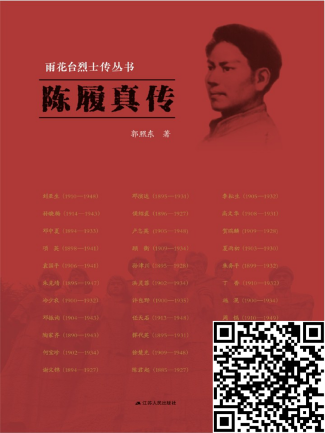 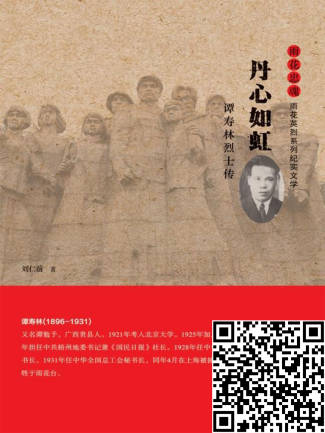 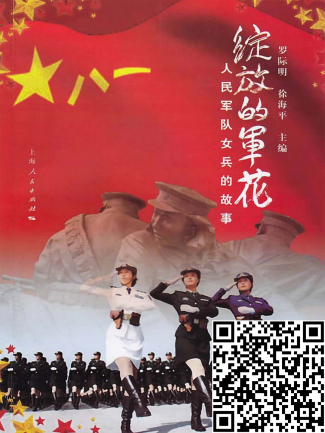 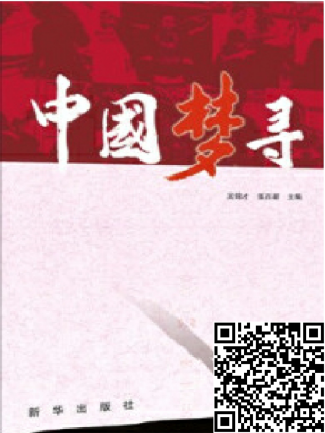 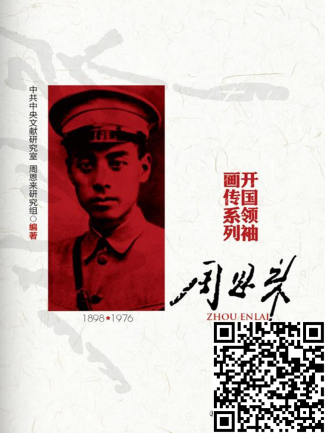 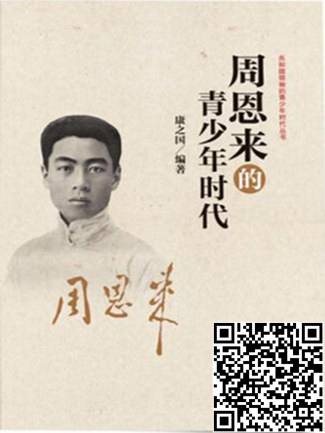 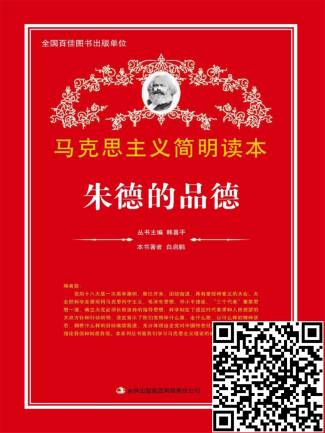 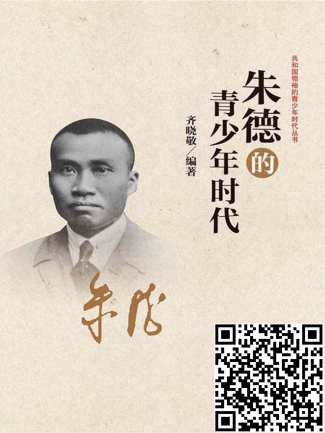 